“CONTANDO E CANTANDO OS FESTIVAIS”Protagonista desses importantes eventos culturais, Tetê Espíndola comemora a era dos festivais ao mostrar um histórico do que este importante formato já produziu na música popular brasileira, onde ela mesma consagrou-se ao grande público. O trabalho não tem a pretensão de perfilar uma coleção de vencedores de festivais, mas uma visão pessoal, colocando em paralelo duas linhas do tempo: a dos festivais e a de sua vida particular e artística.As linhas do tempo reconstroem a trajetória da MPB com músicas que marcaram época, influenciaram a cultura nacional e musical da própria artista, até o ponto em que as duas linhas se cruzam e colocam Tetê na história dos festivais. Em seus relatos, que estarão presentes no show como um passeio pelo túnel do tempo, Tetê conta como esses eventos contribuíram para sua carreira e desenvolvimento, trazendo o expectador para uma experiência mais íntima dos reflexos em sua infância e adolescência, relatando as memórias da sala de estar e dos camarins. Em 2015 comemorou-se 30 anos do Festival dos Festivais. O ano de 1985 foi de extrema importância na carreira de Tetê e sua história com os festivais, período que a marcou como intérprete icônica ao defender a canção “Escrito nas Estrelas”. Uma boa oportunidade para jogar luz na história, valorizar o que nos faz mais brasileiros, resgatar aquilo que nos interliga e move, abrindo a arca preciosa do melhor de nossa memória musical.FICHA TÉCNICA:O show tem a participação especial de Sergio Espíndola que toca violão e canta com Tetê. Ele é o irmão (pois a família é composta de 7 irmãos artistas) que mais vivenciou os festivais com Tetê além de ser um estudioso da história da nossa MPB. O duo que os acompanha é formado pelo guitarrista Danilo Moraes que toca bandolim e também faz vocal e arranjador Du Moreira nos teclados eletrônicos e contra baixo elétrico.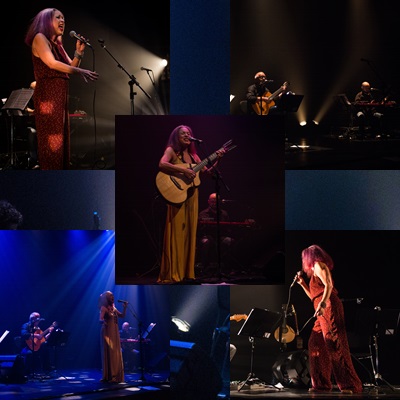 